Zal.1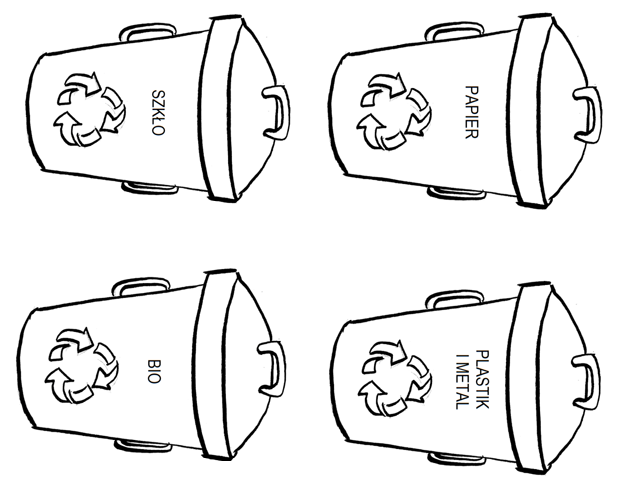 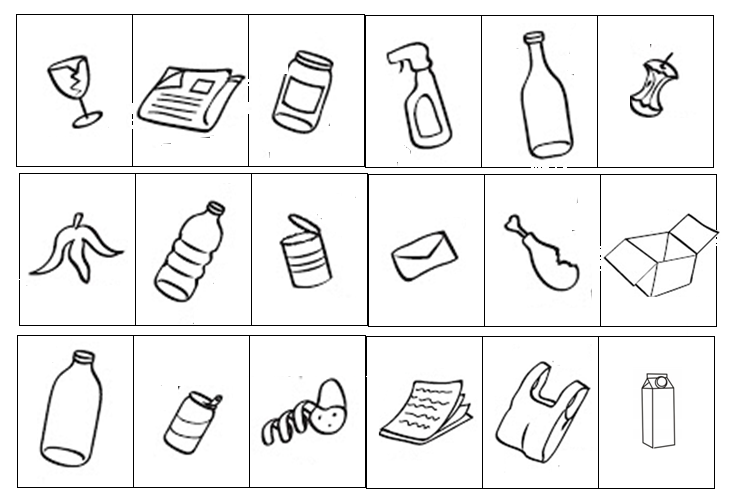 